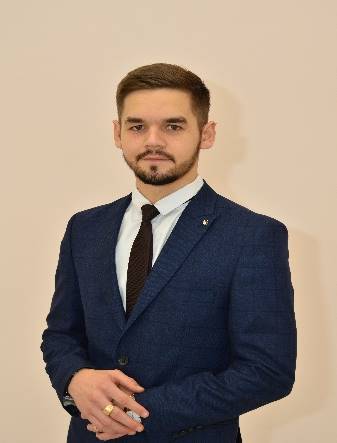 Информационная карта участника II (городского) этапа
Всероссийского профессионального конкурса «Воспитатель года России»в номинации «Педагогический дебют»Шабакаева Руслана Ринатовичамуниципальное бюджетное дошкольное образовательное учреждение детский сад № 801. Общие сведения1. Общие сведенияСубъект Российской Федерации/ муниципальный район (городской округ)Российская Федерация, Ставропольский крайНаселенный пунктг. СтавропольДата рождения (день, месяц, год) 17.03.1999 г.Место рожденияг. Нефтекумск2. Работа2. РаботаМесто работы (наименование образовательной организации, реализующей образовательные программы дошкольного образования, в соответствии с Уставом)Муниципальное бюджетное дошкольное образовательное учреждение детский сад №80 города СтаврополяЗанимаемая должность (наименование в соответствии с записью в трудовой книжке)музыкальный руководительОбщий трудовой стаж (полных лет на момент заполнения)1 год 3 месяца Общий педагогический стаж (полных лет на момент заполнения)1 год 3 месяцаВ каких возрастных группах в настоящее время работаете2 младшая группа, средняя группа, подготовительная группаДата установления квалификационной категории (если она имеется), какой именно категориине имеетАттестационная категорияне имеетПочетные звания и награды (наименования и даты получения в соответствии с записями в трудовой книжке)не имеетПослужной список (места и сроки работы за последние 3 года для конкурсантов номинации «Педагогический дебют») 01.09.2020-05.02.2021 МБДОУ СОШ № 3724.02.2021 по настоящее время МБДОУ д/с № 803. Образование3. ОбразованиеНазвание и год окончания организации профессионального образованияСтавропольский краевой колледж искусств. Год окончания - 2020Специальность, квалификация по дипломуПедагог, артист, концертмейстерДополнительное профессиональное образование за последние три года (наименования дополнительных профессиональных программ, места и сроки их освоения)не имеетЗнание иностранных языков, укажите уровень владенияАнглийский язык, читает, переводит со словаремНаличие ученой степени, группа научных специальностейНе имеетНазвание диссертационной работы (работ)Не имеетОсновные публикации (в т.ч. брошюры, книги)Книга "Наша победа и наша память" 2016 г. Редактор-составитель Л. Киселёв4. Конкурсное испытание заочного тура «Интернет-портфолио»4. Конкурсное испытание заочного тура «Интернет-портфолио»Адрес персонального Интернет-ресурсаstavsad80.ru5. Общественная деятельность5. Общественная деятельностьЧленство в Профсоюзе (наименование, дата вступления)"Ставропольская городская организация Профсоюза работников народного образования и науки РФ" Дата вступления - 01.03.2021 г.Участие в других общественных организациях (наименование, направление деятельности и дата вступления)не состоитУчастие в деятельности управляющего совета образовательной организации не состоитУчастие в работе методического объединенияне участвовалУчастие в разработке и реализации муниципальных, региональных, федеральных, международных программ и проектов (с указанием статуса участия)не принимал6. Семья6. СемьяСемейное положениехолостДети (пол и возраст)не имеет7. Досуг7. ДосугХоббиЗвукорежиссура, битмейкингСпортивные увлеченияФутбол, воркаутСценические талантыУмение выступать на публику, композиторство, пародии, авторство и исполнение песен8. Интересные сведения о себе, не отраженные в предыдущих пунктах (до 2000 знаков с пробелами)8. Интересные сведения о себе, не отраженные в предыдущих пунктах (до 2000 знаков с пробелами)Меня зовут Шабакаев Руслан Ринатович. Я родился в городе Нефтекумск. С самого детства я увлекался написанием музыки, пробовал себя в сочинительстве музыки. Так же я пишу стихи, в которых рассматриваю острые социальные проблемы. Мне всегда была интересна практика обучения подрастающего поколения. Ключевым моментом этого направления стал подход к воспитанию музыкального восприятия у детей. Необычное начало музыкального занятия может в момент заострить внимание ребёнка и вовлечь его интерес до окончания процесса. Главное в моей работе - вызвать любовь ребёнка, расположить доверие, ведь именно на крепком взаимопонимании строится самая крепкая связь между людьми.Во время своих занятий я постоянно руководствуюсь своими детскими воспоминаниями.Все мы должны понимать детей, так как сами когда-то были ими. Если есть понимание - будет результат. Несмотря на свой возраст, я научился говорить с каждым ребёнком на его языке. В процессе занятия зачастую встречаются дети, чьё внимание нелегко подковать с первых секунд, именно для этого требуется индивидуальный подход и желание вовлечь ребенка в рабочий процесс.В занятиях с детьми, как и в общении со взрослыми, всегда использовал собственный опыт. Порой самая простая фраза «А вот когда я был маленьким и ходил в садик...» способна заинтересовать даже воспитателя.В процессе занятий, я использую ассоциативный поход - демонстрация окружающих нас звуков при помощи голоса или музыкального инструмента. У детей очень развито воображение, и именно данный метод позволяет легче схватывать и закреплять полученный материал.Одна из главных деталей моих занятий - не только умение слушать, но и учиться слышать. На первый взгляд эти слова очень схожи по звучанию, но если вникнуть в их содержание, они играют разные, и, порой, важные роли.В заключении я хочу выделить главный момент в деятельности музыкального руководителя. Если работа идёт от сердца и с чистым намерением - твой вклад обязательно отразится в тех, кого ты учил!Меня зовут Шабакаев Руслан Ринатович. Я родился в городе Нефтекумск. С самого детства я увлекался написанием музыки, пробовал себя в сочинительстве музыки. Так же я пишу стихи, в которых рассматриваю острые социальные проблемы. Мне всегда была интересна практика обучения подрастающего поколения. Ключевым моментом этого направления стал подход к воспитанию музыкального восприятия у детей. Необычное начало музыкального занятия может в момент заострить внимание ребёнка и вовлечь его интерес до окончания процесса. Главное в моей работе - вызвать любовь ребёнка, расположить доверие, ведь именно на крепком взаимопонимании строится самая крепкая связь между людьми.Во время своих занятий я постоянно руководствуюсь своими детскими воспоминаниями.Все мы должны понимать детей, так как сами когда-то были ими. Если есть понимание - будет результат. Несмотря на свой возраст, я научился говорить с каждым ребёнком на его языке. В процессе занятия зачастую встречаются дети, чьё внимание нелегко подковать с первых секунд, именно для этого требуется индивидуальный подход и желание вовлечь ребенка в рабочий процесс.В занятиях с детьми, как и в общении со взрослыми, всегда использовал собственный опыт. Порой самая простая фраза «А вот когда я был маленьким и ходил в садик...» способна заинтересовать даже воспитателя.В процессе занятий, я использую ассоциативный поход - демонстрация окружающих нас звуков при помощи голоса или музыкального инструмента. У детей очень развито воображение, и именно данный метод позволяет легче схватывать и закреплять полученный материал.Одна из главных деталей моих занятий - не только умение слушать, но и учиться слышать. На первый взгляд эти слова очень схожи по звучанию, но если вникнуть в их содержание, они играют разные, и, порой, важные роли.В заключении я хочу выделить главный момент в деятельности музыкального руководителя. Если работа идёт от сердца и с чистым намерением - твой вклад обязательно отразится в тех, кого ты учил!9. Контакты9. КонтактыРабочий адрес с индексомг. Ставрополь, ул. Западный обход, д.50 б 355000Рабочий телефон с междугородним кодом8 (8652) 76-23-74 Адрес сайта образовательной организации, реализующей образовательные программы дошкольного образования, в сети «Интернет»stavsad80.ruАдреса в Интернете (сайт, блог, страницы в социальных сетях и т.д.), где можно познакомиться с участником и публикуемыми им материаламиhttp://vk.com/wall-58201292_11441http://youtu.be/Dh_wDYeMjOo http://youtube/com/channel/UC-daokcPD1hQo2uCAueu8NQ 